----/---- EĞİTİM VE ÖĞRETİM YILI AVNİ  KAYA  KOKUCU  ORTAOKULU   SOSYAL BİLGİLER.  DERSİ  5.   SINIF II. DÖNEM II. YAZILI    SORULARIDIRÇOKTAN SEÇMELİ SORULAR1. Küçükbaş hayvancılıkBuğday ve arpa  tarımı.Bisküvi ve un fabrikası    Yukarıda verilen bilgiler  aşağıdaki bölgelerden hangisiyle  ilgilidir?    A.  Doğu Anadolu Bölgesi               B. Ege Bölgesi         C. İç Anadolu                                    D. Marmara Bölgesi  2. Giresun fındığı ile ünlü bir ilimizdir. Bunun nedeni bu ilimizde çok fazla  kaliteli fındık üretilmesidir. Burada fındıkların paketlenmesi gibi işlemler  için  tesisler  de bulunmaktadır. Giresun’ dan  tüm Türkiye’nin  fındık ihtiyaca karşılandığı gibi  yurt dışına da fındık satışı yapılmaktadır.ÜretimDağıtım.TüketimYukarıdaki metinde fındığın  üretim. Dağıtım ve tüketim ağının hangi aşamalarına  ilişkin bilgiler yer  almaktadır?A. Yalnız I                               B. I ve II                       C. II ve III                          D. I. II ve III3.   Üretim yapmaHazırlıkları tamamlamaNe üreteceğine karar  vermeÜrünlerin  dağıtımını  gerçekleştirme    Yukarıda girişimci bir kişinin izleyeceği  adımlar  karışık olarak verilmiştir.Aşağıdakilerden  hangi adımlar doğru olarak sıralanmıştır?A. I . II . III . IV                B. II. III. I  . IV         C. III. II. IV . I        D. III. II.  I.  IV 4.  I. Çalışkanlık                                        II. Kararsızlık        III. Geniş  bir hayal gücü                       IV. . Öz  güvenli  olmaYukarıda verilen  özelliklerden  kaç tanesi girişimci insanlarda olması gereken  özelliklerdendir?A. 1                      B. 2                        C. 3                         D. 45. Bir  bölgede  yatırım  yapılması , aşağıdaki sonuçlardan hangisinin ortaya çıkmasına  yol açmaz?  A.  İşsizliğin  artması                                           B. Üretimin  artması     C. Yeni iş alanlarının  ortaya çıkması              D. Ekonomik  faaliyetlerinin çeşitlenmesi 6. 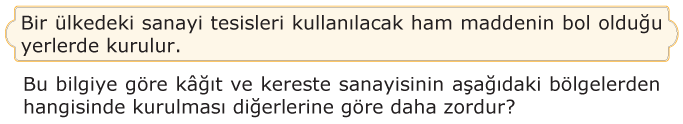 A. Karadeniz                  B. Ege                    C. Akdeniz                 D. İç  Anadolu7. 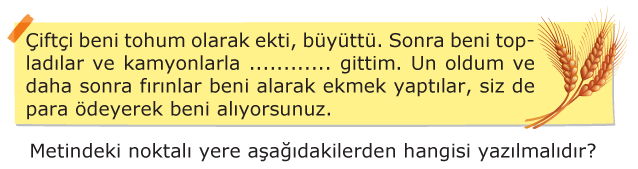 A. Otele                              B.  Terziye                              C. Market                  D.  Fabrika8.                        ÜRETİM  +DAĞITIM + TÜKETİM  Kullandığımız temel ürünler yukarıdaki aşamalardan geçmektedir.Aşağıda verilenlerden hangisi ürünlerin tüketim aşamasında karşılaştığımız durumlara örnektir?A) Acıkan bir insanın beslenmesiB) Buğdayın tarlaya ekilmesiC) Doğal su kaynaklarının şişelere doldurulmasıD) Bisküvi ve salçanın kamyonla markete taşınması 9. Alışverişe çıkmadan önce ihtiyaç listesini hazırlayan ve alacağı ürünlerin kalitesine dikkat eden bir kişi için aşağıdakilerden hangisi söylenebilir?A) Bilinçli bir tüketicidir.B) Alışveriş için plan yapmaz.C) Ürünleri alırken seçici davranmaz.D) Aile bütçesini aşacak şekilde alışveriş yapar.10.  Aşağıda verilenlerden hangisi girişimcilerin  özellikleri arasında yer almaz?A) Hayal güçleri geniştir.B) Öz güvenleri yetersizdir.C) Gözlem yetenekleri gelişmiştir.D) Yeniliklere açıktır.11.  Doğu Karadeniz ve Erzurum-Kars yöresinde ekonomik faaliyet olarak büyükbaş mera hayvancılığı gelişme göstermiştir.Bu durumun ortaya çıkmasını sağlayan coğrafi özellik aşağıdakilerden hangisidir?A) Yeryüzü şekillerinin sade ve düz olmasıB) Yaz yağışlarının fazla olmasıC) Sıcaklığın yaz aylarında çok yüksek olmasıD) Toprağın verimli olması 12.  Anadolu ve Mezopotamya geçmişte birçok uygarlık tarafından yerleşim yeri olarak tercih edilmiştir.Aşağıdakilerden hangisi bu durumun sebeplerinden biri olamaz?A) Topraklarının verimli olmasıB) İklim koşullarının elverişli olmasıC) Sanayinin gelişmiş olmasıD) Su kaynaklarının fazla olması  13.  Türk mutfağı yemek çeşitliliği bakımından dünyanın en zengin mutfaklarından biridir.Aşağıdakilerden hangisi ülkemizin yemek kültürüne ait bir yiyecek değildir?A) Cağ kebabıB) Hamsili pilavC) Kayseri mantısıD) Pizza 14.  Aşağıdakilerden hangisi sivil toplum kuruluşlarının faaliyet alanlarından biri değildir?A) Hayvanların korunmasıB) İhtiyaç sahiplerine yardımC) Suçluların cezalandırılmasıD) Eğitim faaliyetlerinin desteklen15. Her kurumun yasalarca belirlenmiş görev ve sorumlulukları vardır.Aşağıdakilerden hangisi sağlık kurumlarının görevlerinden biri değildir?A) Çöplerin zamanında toplanmasını sağlamakB) Bulaşıcı, salgın hastalıklara koruyucu önlem almakC) Tedavi edici hekimlik hizmetlerini yapmakD) Çocuk sağlığının korunmasını sağlamak 16. Valilik;“İlimizdeki kuş gribi salgınının önlenmesi için bir dizi önlemler alınacağı kamuoyuna duyurulmuştur.”açıklamasına göre aşağıdakilerden hangisi söylenebilir?A) Güvenlik tedbirlerinin uygulanmasını sağlamıştır.B) Halkın sağlığını korumak için kararlar almıştır.C) Eğitimin aksamaması için önlem alınmıştır.D) Yasalara aykırı hareket etmiştir17. Aşağıda verilen yönetim birimleri ve yöneticileri ile ilgili eşleştirmelerden hangisi yanlıştır?                 Yönetim Birimleri                 YöneticileriA)                   İl                                              ValiB)             Mahalle                                  İhtiyar HeyetiC)                İlçe                                         KaymakamD)                Köy                                             Muhtar18. Her mahalle ve köyün bir yöneticisi vardır. Bu yönetici seçimle iş başına gelir ve devletin mahalle ya da köydeki en yetkili temsilcisidir.Hakkında bilgi verilen yerel yönetici aşağıdakilerden hangisidir?A) Vali	                   B) Belediye başkanı            C) Muhtar	     D) Kaymakam19. . Abdullah her sabah okuluna toplu taşım araçları ile gitmektedir. Fakat mevcut hareket saatlerinin yetersiz olmasından dolayı okula geç kalmakta ya da okulda uzun süre beklemektedir.Abdullah’ın bu sorunun çözümü aşağıdaki yerel yönetim birimlerinden hangisinin görev alanına girmektedir?A) Valilikler        B) Belediyeler        C) Muhtarlıklar          D) Kaymakamlıklar20. . Anayasamıza göre insanların sınırlandırılamaz temel hak ve özgürlükleri vardır. Ne sebeple olursa olsun bu haklar sınırlandırılamaz.Buna göre aşağıdakilerden hangisi bu haklardan değildir?A) Yaşama Hakkı                                            B) Düşünce ve Kanaat ÖzgürlüğüC) Din ve Vicdan Özgürlüğü                         D) Konut DokunulmazlığıA.  Aşağıdaki cümlelerde verilen boşlukları, kutucuklarda verilen ifadelerden uygunolanlarıyla tamamlayınız. İfadelere uygun ekler getirebilirsiniz1. Eğitim, sağlık, ulaşım ve bankacılık gibi faaliyet alanları ………….......…… sektörü içinde yer alır.2. ………..………….. faaliyeti sayesinde insanlar tarihî ve doğal güzellikleri tanır, eğlenirve dinlenirler.3. Fabrikalarda üretilen ürünlerin çeşitli araçlarla …………………. yapılır ve tüketicilereulaştırılması sağlanır.4. İnsanlar marketten zeytinyağı satın alıp yemeklerde kullanırsa ………………….faaliyeti   yapar.5. Bir mal üretirken …………...……… yapmak önemlidir.6. Ambalajlı gıda ürünlerini satın alırken ……..........……….. ve ……..........……….. tarihlerine  bakmalıyız.7.……........……….. damgası, ürünlerin devletin koyduğu kurallara uygun olarak üretildiğini  gösterir.8. İnsanların geçimlerini sağlamak için sürekli olarak yaptıkları işe …….………B.  Aşağıda üretim aşaması verilen ürünlerin, tüketim aşamasında kullanım şekilleriniaraştırarak karşılarına yazınız. Örneği inceleyiniz.C. Aşağıda verilen soruların cevaplarını defterinize yazınız.1. Ülkemizde yaşayan insanların güvenlik ihtiyacı nasıl karşılanmaktadır?2.Ülkemizde eğitim ihtiyaçlarını hangi kurumlar yerine  getirmektedir?D. Aşağıdaki ifadeler doğru ise ifadelerin başına “D”, yanlış ise “Y” yazınız. Yanlış olduğunu düşündüğünüz ifadelerin doğrularını defterinize yazınız.1. (…..) Toplumu oluşturan bireylerin mutlu ve huzurlu olabilmesi için ihtiyaçlarının karşılanması gerekir.2. (…..) Temel hakların sınırlandırılmadığı bir toplumda insanların mutlu ve huzurlu yaşaması mümkündür.3. (…..) İlde; su dağıtımı, kanalizasyon, yolların bakım onarımı, doğal gaz dağıtımı gibi alt yapı hizmetlerini sağlamak kaymakamın görevidir.4. (…..) Belediye başkanları merkezî yönetim tarafından atanır.5. (…..) Herkes yaşama, maddi ve manevi varlığını koruma ve geliştirme hakkına sahiptir.6. (…..) TEMA Vakfı, ülkemizde ulaşım alanında hizmet veren bir sivil toplum kuruluşudur.7. (…..) Türk bayrağını temiz bir şekilde ve özenli olarak kullanmalıyız.8. (…..) Bir devletin kendine ait bir bayrağı olması o devletin bağımsız ve egemen olduğunu gösterir.YANIT ANAHTARIADI   SOYADIOKUL  NO:https://www.sorubak.com dağıtımişbirliğiüretimturizmtüketimson kullanmahizmetmeslekTSEÜRETİM      AŞAMASITÜKETİM     AŞAMASI1. BUĞDAYEkmek- Makarna- Börek2.SÜT3. PAMUK4.DOMATES5. ETCEVAP ANAHTARI ( 1 / 25 )CEVAP ANAHTARI ( 1 / 25 )CEVAP ANAHTARI ( 1 / 25 )CEVAP ANAHTARI ( 1 / 25 )CEVAP ANAHTARI ( 1 / 25 )CEVAP ANAHTARI ( 1 / 25 )111212122231323414245152561626717278182891929102030